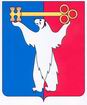 АДМИНИСТРАЦИЯ ГОРОДА НОРИЛЬСКАКРАСНОЯРСКОГО КРАЯПОСТАНОВЛЕНИЕ19.02.2018                                           г. Норильск                                                    № 71О внесении изменений в отдельные правовые акты Администрации города Норильска 
В целях урегулирования отдельных вопросов, касающихся оплаты труда работников муниципальных учреждений, ПОСТАНОВЛЯЮ:1. Внести в нижеуказанные правовые акты Администрации города Норильска изменения в части замены слов «10 353 рубля» словами «16 775 рублей»:- Порядок оплаты труда работников муниципальных учреждений, органов местного самоуправления, других организаций, финансируемых из бюджета муниципального образования город Норильск, руководителей муниципальных унитарных предприятий, утвержденный постановлением Главы города Норильска от 17.01.2006 № 61;- Примерное положение об оплате труда работников муниципальных бюджетных учреждений, подведомственных Управлению по делам культуры и искусства Администрации города Норильска, утвержденное постановлением Администрации города Норильска от 21.12.2015 № 632;- Положение о системе оплаты труда работников муниципальных учреждений муниципального образования город Норильск, утвержденное постановлением Администрации города Норильска от 29.03.2016 № 181;- Примерное положение об оплате труда работников муниципального казенного учреждения «Норильский городской архив», утвержденное постановлением Администрации города Норильска от 23.06.2016 № 362;- Примерное положение об оплате труда работников муниципального казенного учреждения «Управление муниципальных закупок», утвержденное постановлением Администрации города Норильска от 19.07.2016 № 392;- Примерное положение об оплате труда работников муниципальных учреждений муниципального образования город Норильск, осуществляющих деятельность в области автомобильного транспорта, утвержденное постановлением Администрации города Норильска от 26.07.2016 № 400;- Примерное положение об оплате труда работников муниципальных бюджетных учреждений дополнительного образования, подведомственных Управлению по спорту Администрации города Норильска, утвержденное постановлением Администрации города Норильска от 30.08.2016 № 455;- Примерное положение об оплате труда работников муниципальных бюджетных учреждений, осуществляющих деятельность спортивных сооружений, подведомственных Управлению по спорту Администрации города Норильска, утвержденное постановлением Администрации города Норильска от 05.09.2016 № 461;- Примерное положение об оплате труда работников муниципальных казенных учреждений муниципального образования город Норильск, осуществляющих деятельность в области использования автомобильных дорог и дорожной деятельности, утвержденное постановлением Администрации города Норильска от 07.09.2016 № 465;- Примерное положение об оплате труда работников муниципального бюджетного учреждения «Методический центр», утвержденное постановлением Администрации города Норильска от 07.09.2016 № 466;- Примерное положение об оплате труда работников муниципального бюджетного учреждения «Молодежный центр», утвержденное постановлением Администрации города Норильска от 17.10.2016 № 508;- Примерное положение об оплате труда работников муниципальных учреждений, обеспечивающих учреждения культуры, спорта, общего и дошкольного образования, утвержденное постановлением Администрации города Норильска от 02.11.2016 № 532;- Примерное положение об оплате труда работников муниципального автономного учреждения дополнительного образования «Норильский центр безопасности движения», утвержденное постановлением Администрации города Норильска от 02.11.2016 № 533;- Примерное положение об оплате труда работников муниципальных бюджетных учреждений, подведомственных Управлению социальной политики Администрации города Норильска, утвержденное постановлением Администрации города Норильска от 09.12.2016 № 602;- Примерное положение об оплате труда работников муниципального казенного учреждения «Управление капитальных ремонтов и строительства», утвержденное постановлением Администрации города Норильска от 12.12.2016 № 603;- Положение об оплате труда работников Администрации города Норильска, ее структурных подразделений, занимающих должности (профессии), не отнесенные к должностям муниципальной службы, оплата труда которых осуществляется с применением балльной оценки, утвержденное постановлением Администрации города Норильска от 27.12.2016 № 646;- Примерное положение об оплате труда работников муниципальных образовательных учреждений, подведомственных Управлению общего и дошкольного образования Администрации города Норильска, утвержденное постановлением Администрации города Норильска от 30.12.2016 № 660;- Примерное положение об оплате труда работников муниципального автономного учреждения «Информационный центр «Норильские новости», утвержденное постановлением Администрации города Норильска от 14.06.2017       № 245.2. Внести в Положение об оплате труда работников Администрации города Норильска, замещающих должности (профессии), не отнесенные к должностям муниципальной службы, утвержденное постановлением и.о. Главы Администрации города Норильска от 20.02.2008 № 393 (далее - Положение), следующие изменения:2.1. В абзаце втором пункта 9.5.4 Положения слова «10 353 рубля» заменить словами «16 775 рублей».2.2. Абзац пятый пункта 9.5.4 Положения исключить.3. Опубликовать настоящее постановление в газете «Заполярная правда» и разместить его на официальном сайте муниципального образования город Норильск.4. Настоящее постановление вступает в силу с даты его подписания и распространяет свое действие на правоотношения, возникшие с 01.01.2018.Глава города Норильска							         Р.В. Ахметчин